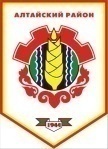 Российская ФедерацияРеспублика ХакасияСовет депутатов Аршановского сельсоветаАлтайского района Республики ХакасияРЕШЕНИЕ30.09.2013г.  			      с. Аршаново			         №  38 В соответствии с пунктом 1 статьи 29 Устава муниципального образования Аршановский сельсовет Совет депутатов Аршановского сельсовета Алтайского района Республики Хакасия  РЕШИЛ:1. Проект решения Совета депутатов Аршановского сельсовета Алтайского района Республики Хакасия «О внесении изменений и дополнений в Устав муниципального образования Аршановский сельсовет» принять для публичного обсуждения (приложение).2. Направить указанный проект решения для обнародования путём размещения на информационных стендах в зданиях: Администрации Аршановского сельсовета, МБОУ Аршановской СОШ, МБУК Аршановского СДК, участковой больницы, Администрации ООО «Аршановское», МБОУДОД Аршановской детской музыкальной школы, детского сада «Торгаях», МУП «Тепло», в аал Сартыков в Сартыковской начальной школе – сад, сельском клубе, сельской библиотеке, представлен депутатам для работы в избирательных округах.И.о.Главы Аршановского сельсовета                                               О.В. НарылковаАлтайского района Республики ХакасияпроектРоссийская ФедерацияРеспублика ХакасияСовет депутатов Аршановского сельсоветаАлтайского района Республики ХакасияРЕШЕНИЕс. АршановоВ соответствии с пунктом 1 части 10 статьи 35 Федерального закона от 06.10.2003 №131-ФЗ «Об общих принципах организации местного самоуправления в Российской Федерации» (с последующими изменениями), пунктом 1 части 1 статьи 29 Устава муниципального образования Аршановский сельсовет Алтайского района Республики Хакасия, Совет депутатов Аршановского сельсовета Алтайского района Республики ХакасияРЕШИЛ:1. Внести в Устав муниципального образования Аршановский сельсовет Алтайского района Республики Хакасия, принятый решением Совета депутатов муниципального образования Аршановский сельсовет от 22.12.2005 № 11 (в редакции от 30.06.2006 № 31, 28.02.2007 № 72, 30.04.2008 № 17, 29.03.2010 № 11, 30.08.2010 № 41, 10.12.2010 № 19, 21.04.2011 № 50, 05.08.2011 № 72, 09.12.2011 № 90, 04.05.2012 № 13, 22.06.2012 № 24, 12.12.2012 № 45, 07.05.2013 № 18) (далее - Устав), следующие изменения и дополнения:1) пункт 23 части 1 статьи 9 Устава после слов «осуществление мероприятий по» дополнить словами «территориальной обороне и»; 2) главу 5 Устава дополнить статьей 38.4 следующего содержания:«Статья 38.4. Ежегодный оплачиваемый отпуск1. Главе поселения предоставляется ежегодный оплачиваемый отпуск, который состоит из основного оплачиваемого отпуска и дополнительных оплачиваемых отпусков.2. Ежегодный основной оплачиваемый отпуск предоставляется продолжительностью 28 календарных дней. 3. Ежегодные дополнительные оплачиваемые отпуска предоставляются продолжительностью:- 8 календарных дней в соответствии с Законом Российской Федерации от 19.02.1993 № 4520-I «О государственных гарантиях и компенсациях для лиц, работающих и проживающих в районах Крайнего Севера и приравненных к ним местностях»;- 17 календарных дней за ненормированный рабочий день.4. Предоставление ежегодного оплачиваемого отпуска осуществляется в соответствии с Трудовым кодексом Российской Федерации.»;3) часть 1 статьи 47 Устава дополнить пунктами 16.1, 16.2 следующего содержания:«16.1) проводит осмотр зданий, сооружений на предмет их технического состояния и надлежащего технического обслуживания в соответствии с требованиями технических регламентов, предъявляемыми к конструктивным и другим характеристикам надежности и безопасности указанных объектов, требованиями проектной документации, выдает рекомендации о мерах по устранению выявленных нарушений в случаях, предусмотренных Градостроительным кодексом Российской Федерации;16.2) разрабатывает программы комплексного развития систем коммунальной инфраструктуры поселения, требования к которым устанавливаются Правительством Российской Федерации;»;4) часть 3 статьи 49 Устава дополнить абзацем следующего содержания:«Совет депутатов не ранее чем за 75 дней и не позднее чем за 60 дней до дня истечения срока полномочий избирательной комиссии муниципального образования предыдущего состава публикует в средствах массовой информации либо обнародует иным способом сообщение о предстоящем формировании избирательной комиссии муниципального образования нового состава. Предложения по кандидатурам в новый состав избирательной комиссии муниципального образования принимаются Советом депутатов в течение 30 дней со дня опубликования (обнародования) указанного сообщения. Совет депутатов принимает решение о формировании нового состава избирательной комиссии муниципального образования не позднее 5 дней до дня истечения срока полномочий избирательной комиссии муниципального образования предыдущего состава.»;5) часть 4 статьи 56 Устава дополнить абзацем следующего содержания:«Отчеты муниципальных предприятий и учреждений об их деятельности и использовании закрепленного за ними муниципального имущества составляются и утверждаются в порядке, определенном администрацией поселения и в соответствии с общими требованиями, установленными федеральным органом исполнительной власти, осуществляющим функции по выработке государственной политики и нормативно-правовому регулированию в сфере бюджетной, налоговой, страховой, валютной, банковской деятельности, не реже одного раза в год. На заслушивание отчетов приглашаются депутаты Совета депутатов, а также руководители муниципальных предприятий и учреждений.».2. Настоящее решение вступает в силу после его официального опубликования (обнародования).И.о.Главы Аршановского сельсовета                                               О.В. НарылковаАлтайского района Республики ХакасияО проекте решения Совета депутатов Аршановского сельсовета Алтайского района Республики Хакасия «О внесении изменений и дополнений в Устав муниципального образования Аршановский сельсовет»О внесении изменений и дополнений в Устав муниципального образования Аршановский сельсовет Алтайского района Республики Хакасия  